OLOMOUCKÝ INFORMÁTOR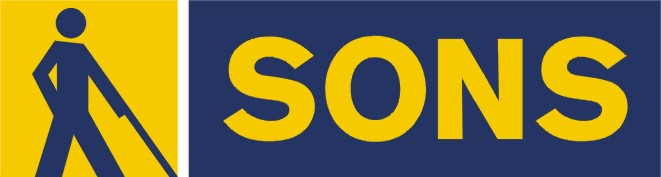 č. 12/2023Časopis vychází pro vnitřní potřebu členů Oblastní odbočky SONS ČR, z. s. Olomouc a jejich příznivců. Je neprodejný.Pracovníci:Jan Příborský - předseda OO SONS, koordinátor dobrovolníkůTel: 778 412 710, e-mail: priborsky@sons.czBc. et Bc. Klára Hájková - vedoucí pracoviště odbočky, sociálně aktivizační službyTel: 773 793 042, 585 427 750, e-mail: hajkova@sons.czpo 9:00 - 17:00, út a st 7:30 - 15:00, čt 7:30 - 16:30Mgr. Zuzana Kundelová  - sociálně aktivizační služby, odborné sociální poradenstvíTel: 778 758 933, 585 427 750, e-mail: kundelova@sons.czpo a čt 8:30 – 17:00, út 7:00 - 15:30Jiřina Duchoňová – redakce Informátoru OO SONS, pokladní, digitalizace textů, 
tisk do Braillova písmaTel: 778 702 401, 585 427 750, e-mail: jduchonova@sons.czpo – pá 9:00 – 13:00Bc. Klára Kočí – odborné sociální poradenství, terénní služba pro seniory se ZP, sociálně aktivizační služby,Tel: 770 101 441, 585 427 750, e-mail: koci@sons.czpo a čt 7:30 – 17:00, út 7:30 – 16:00, pá 7:30 – 13:30pro osobní návštěvu doporučujeme vždy předchozí telefonickou domluvuNávštěvní hodiny: Odborné sociální poradenství: (v kanceláři OO SONS)pondělí	9:00 – 12:00 a 12:30 – 16:30 úterý    	9:00 – 14:00 terénní službačtvrtek 	9:00 – 12:00 a 12:30 – 16:30 jiný termín lze dohodnout telefonicky nebo e-mailemAktivizační setkání a poradenství v prostorách s bezbariérovým přístupem:Litovel – po předchozí telefonické domluvě ve školící místnosti v přízemí Městského úřadu, nám. Přemysla Otakara. Šternberk – každé první úterý v měsíci v době od 9:00 do 11:00 v Domě sociálních služeb, Komenského 40. Uničov – každou první středu v měsíci v době od 8:30 do 10:30 v Centru sociálních služeb Uničov, Gymnazijní ul. 237. Zapůjčujeme speciální pomůcky pro osoby s těžkým zrakovým postižením - 
po telefonické domluvě v kanceláři odbočky.Kontaktní den: pondělí 9:00 – 12:00 a 14:00 – 16:30 Rada oblastní odbočky OlomoucPředseda: Jan PříborskýMístopředsedkyně: Bc. et Bc. Klára Hájková Pokladník: Jiřina DuchoňováDalší členové: Mgr. Marta Cvoligová, Bc. Marie Kebrdlová, Bc. Klára Kočí, 
Marie Sobotová, Ludmila Soltysiaková, Mgr. Jaromír Tvrdoň*********************************************************************************************NABÍDKA AKCÍ   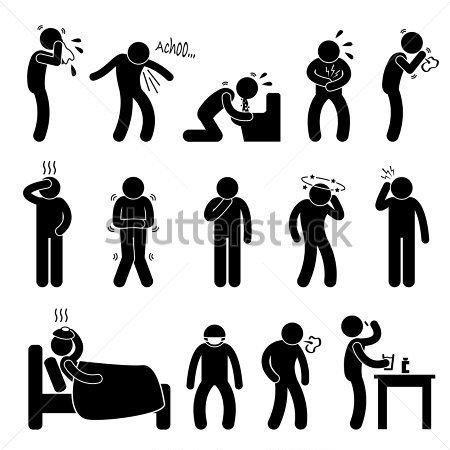 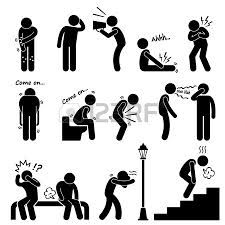 Klub kutilů - každé pondělí 10:00 - 12:00 hod.Klub Pamatováček - každé úterý 10:00 - 12:00 hod.Klub setkávání - každý čtvrtek 14:00 - 16:00 hod.Salsa s Martou – každé liché úterý 13:30 – 14:30 hod., 
dle předchozí domluvyBowling - každé sudé pondělí 14:00 - 15:00 hod. v Bowland bowling centru v Šantovce, přihlášení nutné, cena 30 Kč/os., 
sraz 13:45 před vstupem nebo 13:30 před Poliklinikou na TržniciPROSINEC 4. 12. pondělí Vánoční stánek Dobrého místa pro život, kde budeme v rámci této dobročinné akce ve spolupráci s Oltis group prodávat punč pro naši odbočku SONS a také prezentovat výrobky z klubu kutilů. Společně s námi se na stánek a vánoční trhy můžete vypravit. Pozor změna času srazu! Sejdeme se u restaurace Drápal v 11:00.5. 12. úterý 9:00 – 11:00Aktivizační setkání ve Šternberku – podrobnější informace viz výše.5. 12. úterý 10:00 – 12:00Klub Pamatováček - vánoční hádanky a techniky pro lepší zapamatování.5. 12. úterý 13:30 – 14:30Salsa – tancujeme v rytmu dobré nálady.6. 12. středa 8:30 – 10:30Aktivizační setkání v Uničově – podrobnější informace viz výše.7. 12. čtvrtek 14:00 – 16:00Klub setkávání – Mikulášské setkání v klubovně aneb možná přijde i Mikuláš.11. 12. pondělí 10:00 – 12:00Klub kutilů – tvoříme ozdoby na vánoční stromeček.11. 12.  pondělí 13:30 – 14:30Muzikoterapie s panem Vilímkem.11. 12. pondělí 14:00 – 15:00Bowling – sportovní aktivita i společná zábava.12. 12. úterý - dopolednePrezentační stánek SONS na poliklinice u Tržnice v Olomouci. Na ukázku budou připraveny vánoční výrobky z klubu kutilů.12. 12. úterý 10:00 – 12:00Klub Pamatováček – téma myšlenkové mapy a logické hádanky.14. 12. čtvrtek 13:20 – 17:00Klub setkávání – Vánoční vycházka do lesa a nazdobení stromečku 
pro zvířátka. Také si prohlédneme baziliku Navštívení Panny Marie na 
Svatém Kopečku. Na tuto akci je třeba se předem přihlásit. Sraz účastníků 13:20 na stanovišti D před hlavním nádražím.18. 12. pondělí 10:00 – 12:00Klub kutilů – vánoční dekorace z pedigu.19. 12. úterý 10:00 – 12:00Klub Pamatováček – téma lidové pranostiky pro zimní čas.19. 12. úterý 13:30 – 14:30Salsa – radost z pohybu při kubánských rytmech.21. 12. čtvrtek 14:00 – 16:00Klub setkávání – Vzpomínáme na vánoční zvyky a tradice. Setkání v klubovně odbočky SONS v Olomouci. Besedu s vánoční tematikou si pro nás připravila naše členka paní Naďa Dvořáková.*********************************************************************************************PŘIPRAVUJEME a bližší informace rádi sdělímeTradiční novoroční setkání u Kapucínů (4. 1. 2024)Jednodenní výlet autobusem do muzea a zámku ve Frýdku-MístkuBeseda k příležitosti 40. výročí oddílu ZPS Sigma OlomoucPodrobnější informace k plánovaným akcím zasíláme hromadným e-mailem. V případě zájmu o konkrétní pozvánku vám ji rádi po domluvě zašleme poštou.Změna programu je možná, konání akcí si lze telefonicky ověřit. 
Pro rychlejší kontakt v případě změny doporučujeme se předem hlásit.Na akce mimo klubovnu se vynasnažíme držitelům ZTP/P na vyžádání zajistit doprovod.*********************************************************************************************Kontakty na spolupracující organizace:Tyflopomůcky – 585 415 130, 777 360 348, www.tyflopomucky.cz/olomoucTyfloservis – 585 428 111, 776 212 342, www.tyfloservis.czTyfloCentrum – 585 423 737, 730 870 776, www.tyflocentrum-ol.czErgones – 730 870 768, www.ergones.czzPracovnice pro odstraňování bariér – Bc. Zuzana Znojilová, tel: 730 870 761, 
e-mail znojilova@tyflocentrum-ol.cz*********************************************************************************************Naše aktivity můžete podpořit osobně nebo zasláním finančního příspěvku 
na účet naší odbočky u ČSOB, č. účtu: 263521254/0300.Děkujeme Vám! Na přípravě Informátoru se podílejí: 
K. Hájková, J. Duchoňová, K. Kočí, Z. Kundelová, 
M. Kebrdlová a J. Příborský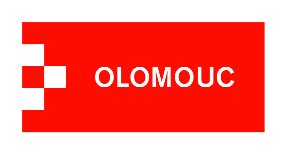 Informátor je hrazen z prostředků Statutárního města Olomouce.Pro členy naší odbočky je vydáván zdarma.Zpravodaj vychází ve zvětšeném černotisku, ve zvukové verzi, 
je rozesílán e-mailem. Na vyžádání jej vytiskneme v Braillově písmu.Také je umístěn na webových stránkách odbočky.Vydává: 	Sjednocená organizace nevidomých a slabozrakých 
České republiky, zapsaný spolekOblastní odbočka Olomouc I. P. Pavlova 184/69, 779 00 OlomoucTel: 585 427 750E-mail: olomouc-odbocka@sons.czwww.sons.cz/olomoucwww.facebook.com/sons.olomouc